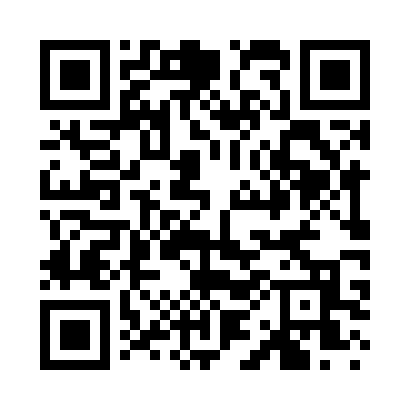 Prayer times for Cox Mill, North Carolina, USAMon 1 Apr 2024 - Tue 30 Apr 2024High Latitude Method: Angle Based RulePrayer Calculation Method: Islamic Society of North AmericaAsar Calculation Method: ShafiPrayer times provided by https://www.salahtimes.comDateDayFajrSunriseDhuhrAsrMaghribIsha1Mon5:587:091:275:017:458:562Tue5:567:071:265:017:468:573Wed5:557:061:265:017:478:584Thu5:537:051:265:017:478:595Fri5:527:031:255:017:489:006Sat5:507:021:255:027:499:017Sun5:487:001:255:027:509:028Mon5:476:591:255:027:519:039Tue5:456:581:245:027:519:0410Wed5:446:561:245:027:529:0511Thu5:426:551:245:027:539:0612Fri5:416:541:245:027:549:0713Sat5:396:521:235:037:559:0814Sun5:386:511:235:037:569:0915Mon5:366:501:235:037:569:1016Tue5:356:481:235:037:579:1117Wed5:336:471:225:037:589:1218Thu5:326:461:225:037:599:1319Fri5:306:451:225:038:009:1420Sat5:296:431:225:038:009:1521Sun5:286:421:215:048:019:1622Mon5:266:411:215:048:029:1723Tue5:256:401:215:048:039:1824Wed5:236:391:215:048:049:1925Thu5:226:371:215:048:059:2026Fri5:206:361:215:048:059:2127Sat5:196:351:205:048:069:2328Sun5:186:341:205:048:079:2429Mon5:166:331:205:048:089:2530Tue5:156:321:205:058:099:26